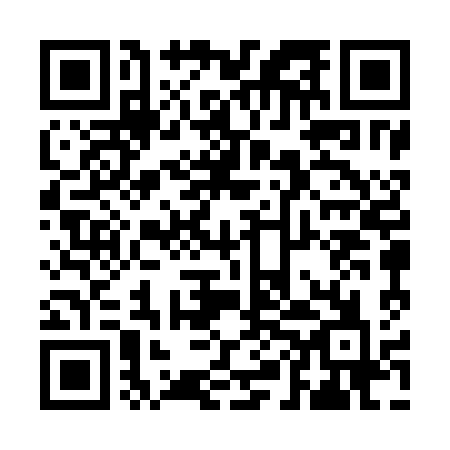 Ramadan times for Jianyang, ChinaMon 11 Mar 2024 - Wed 10 Apr 2024High Latitude Method: Angle Based RulePrayer Calculation Method: Muslim World LeagueAsar Calculation Method: ShafiPrayer times provided by https://www.salahtimes.comDateDayFajrSuhurSunriseDhuhrAsrIftarMaghribIsha11Mon5:045:046:2112:173:416:146:147:2712Tue5:035:036:2012:173:416:156:157:2713Wed5:025:026:1912:173:416:156:157:2814Thu5:015:016:1812:173:426:166:167:2915Fri5:005:006:1712:163:426:166:167:2916Sat4:584:586:1612:163:426:176:177:3017Sun4:574:576:1512:163:426:176:177:3018Mon4:564:566:1412:163:426:186:187:3119Tue4:554:556:1312:153:426:186:187:3120Wed4:544:546:1112:153:426:196:197:3221Thu4:534:536:1012:153:426:196:197:3322Fri4:514:516:0912:143:426:206:207:3323Sat4:504:506:0812:143:426:206:207:3424Sun4:494:496:0712:143:426:216:217:3425Mon4:484:486:0612:133:426:216:217:3526Tue4:474:476:0512:133:426:226:227:3527Wed4:464:466:0412:133:426:226:227:3628Thu4:444:446:0312:133:426:236:237:3729Fri4:434:436:0112:123:426:236:237:3730Sat4:424:426:0012:123:426:246:247:3831Sun4:414:415:5912:123:416:256:257:381Mon4:394:395:5812:113:416:256:257:392Tue4:384:385:5712:113:416:266:267:403Wed4:374:375:5612:113:416:266:267:404Thu4:364:365:5512:103:416:276:277:415Fri4:354:355:5412:103:416:276:277:426Sat4:334:335:5312:103:416:286:287:427Sun4:324:325:5212:103:416:286:287:438Mon4:314:315:5012:093:416:296:297:439Tue4:304:305:4912:093:406:296:297:4410Wed4:294:295:4812:093:406:306:307:45